INDIRA GANDHI NATIONAL COLLEGE, LADWACAREER GUIDANCE CELLONE-DAY WORKSHOP ON‘JIO SMART SALES TRAINEE PROGRAM’DATED: 23.11.2022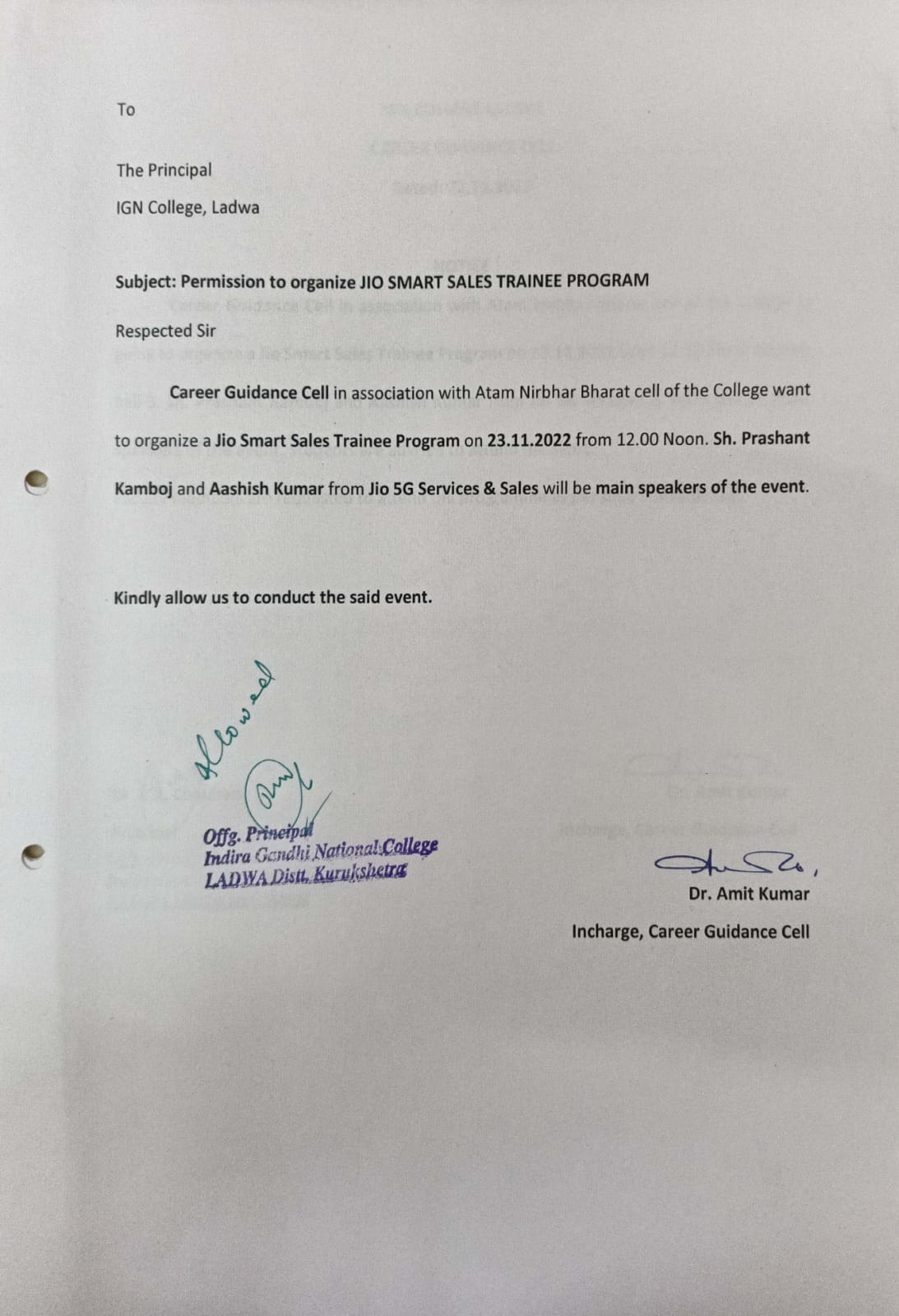 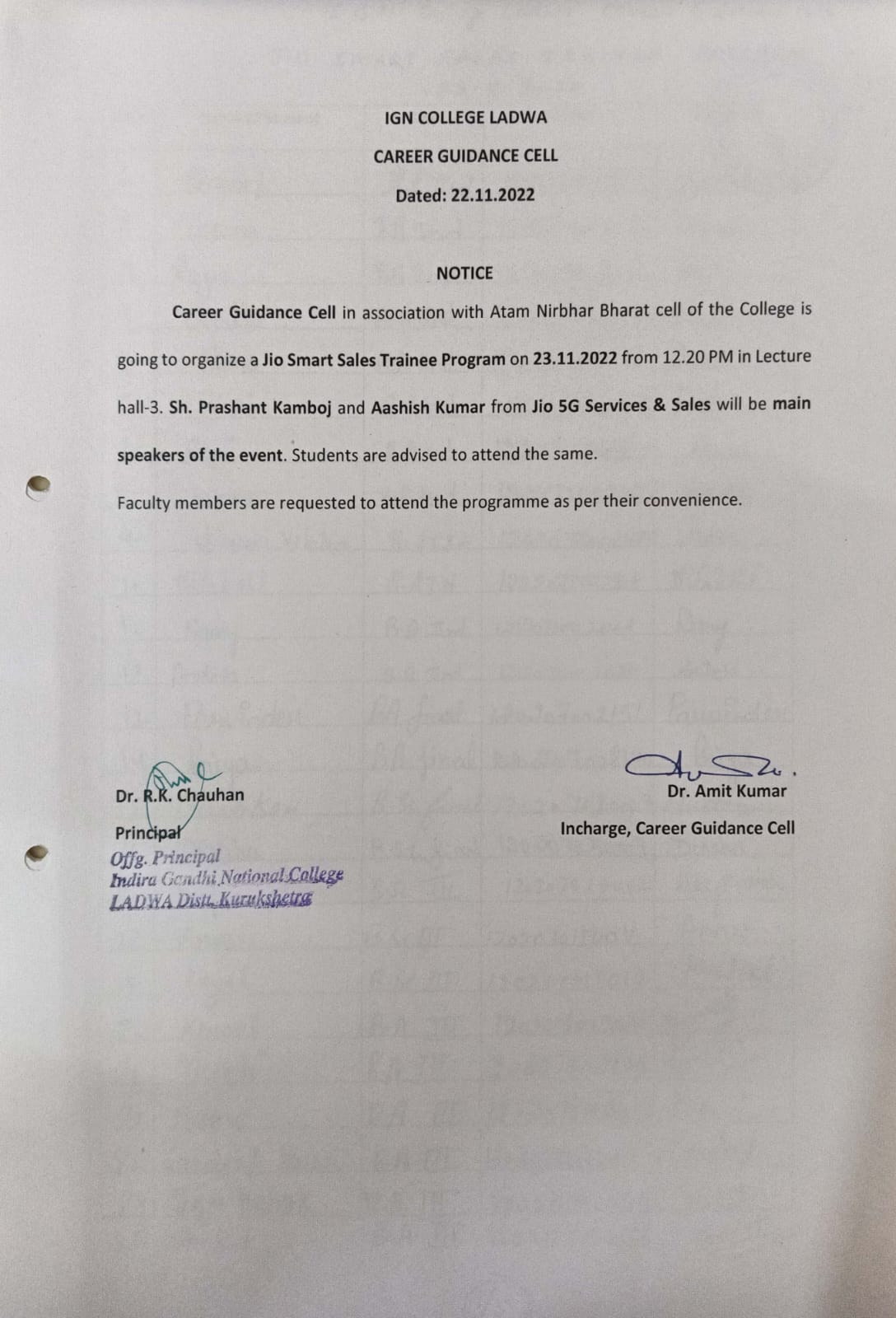 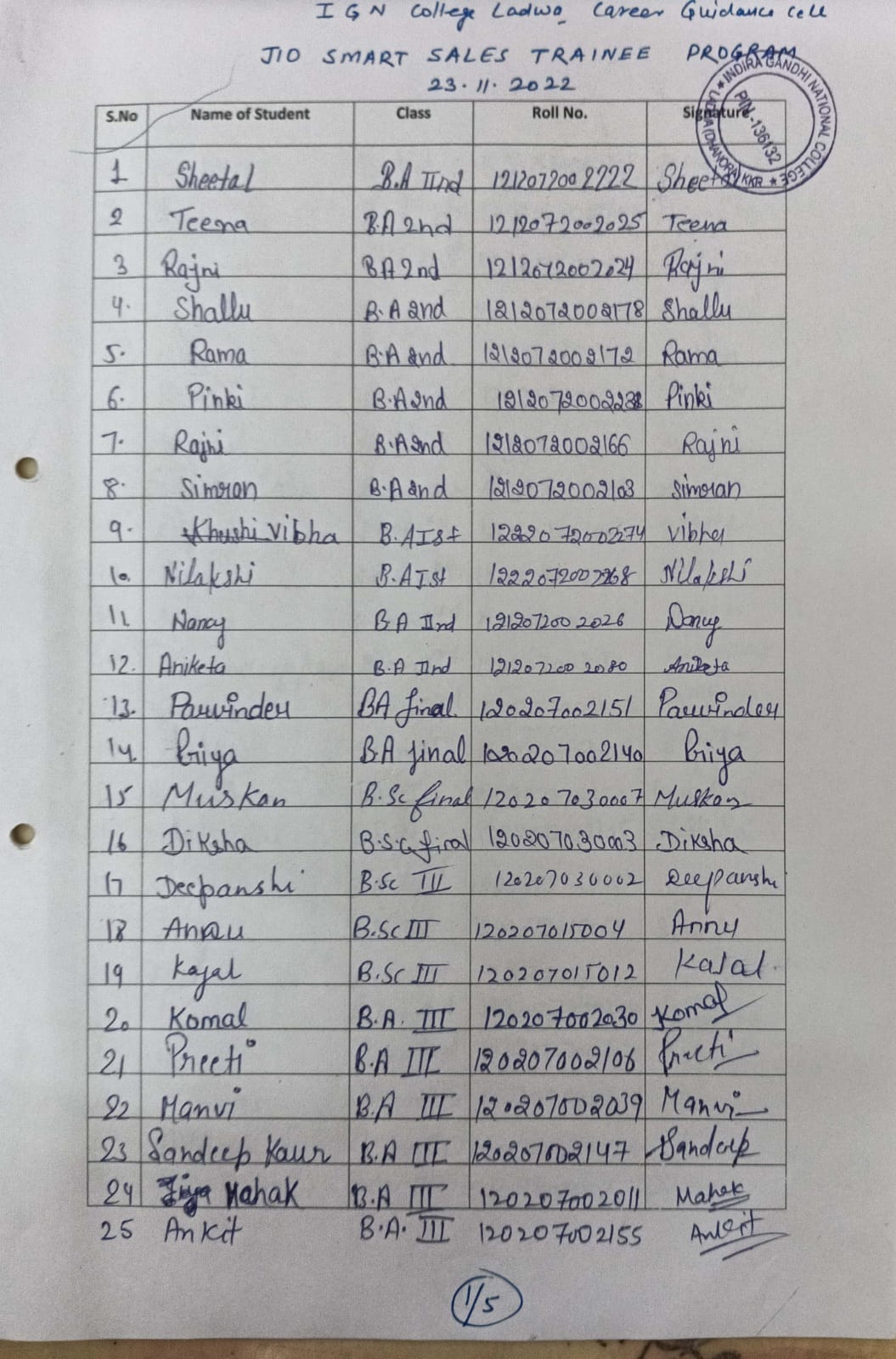 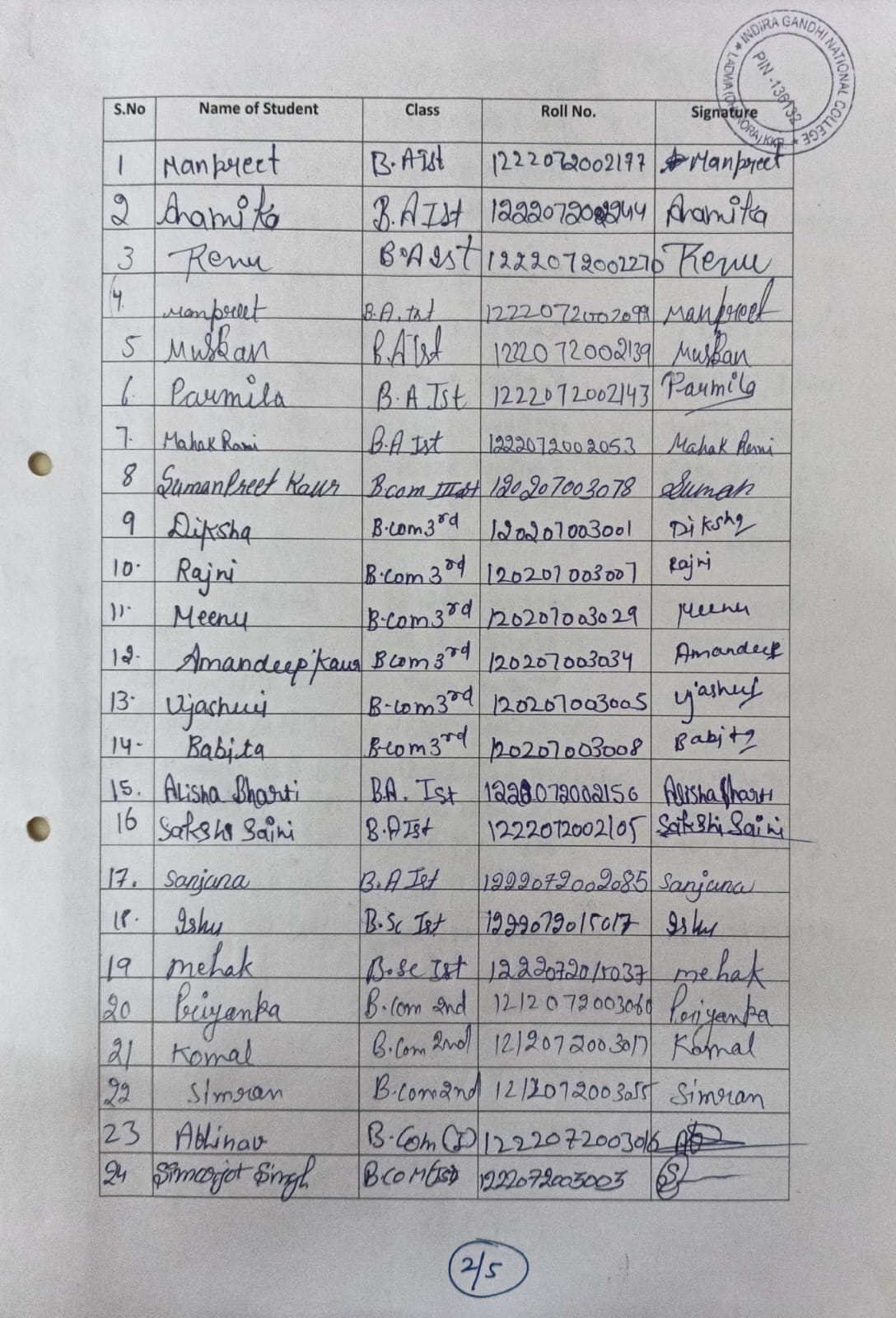 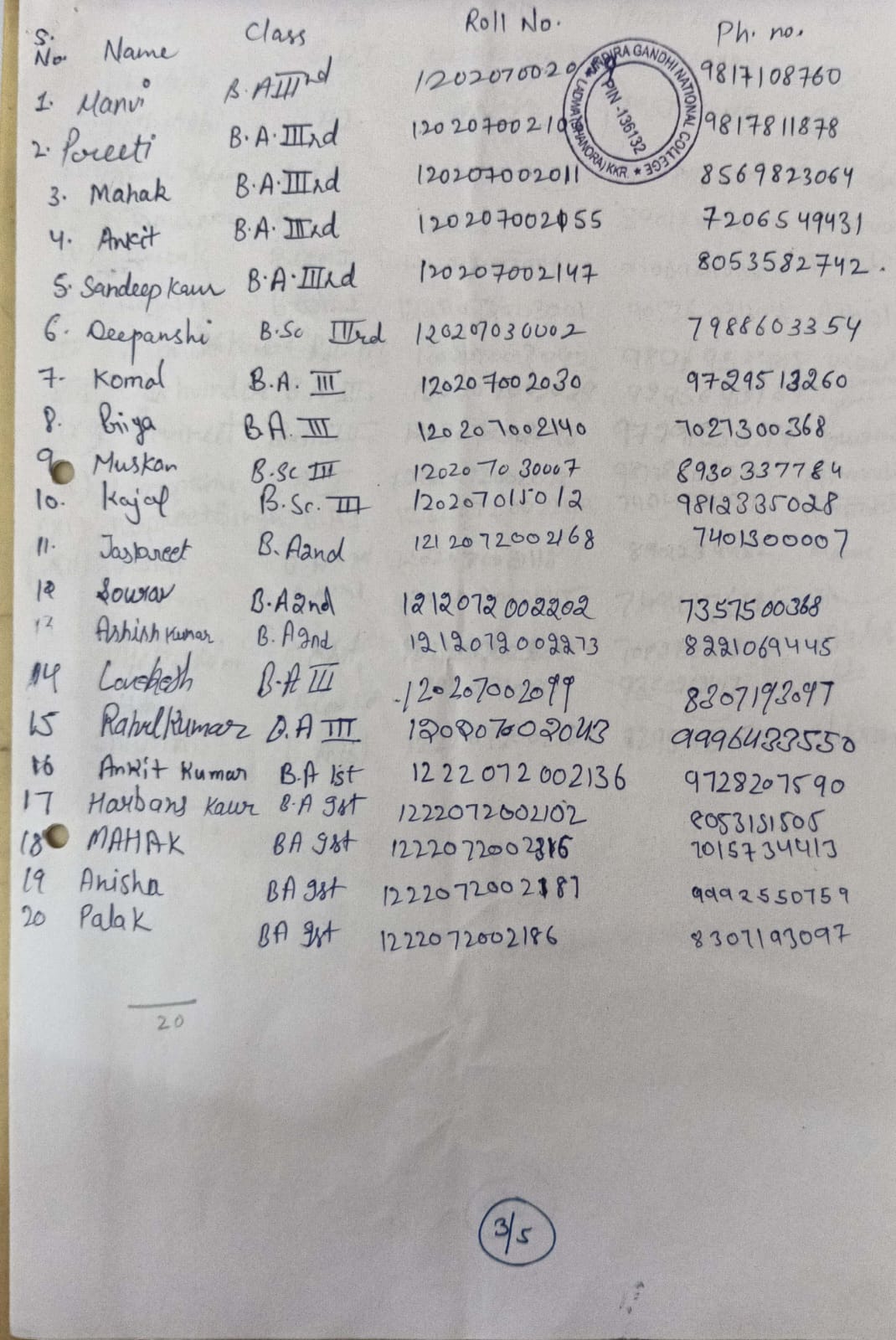 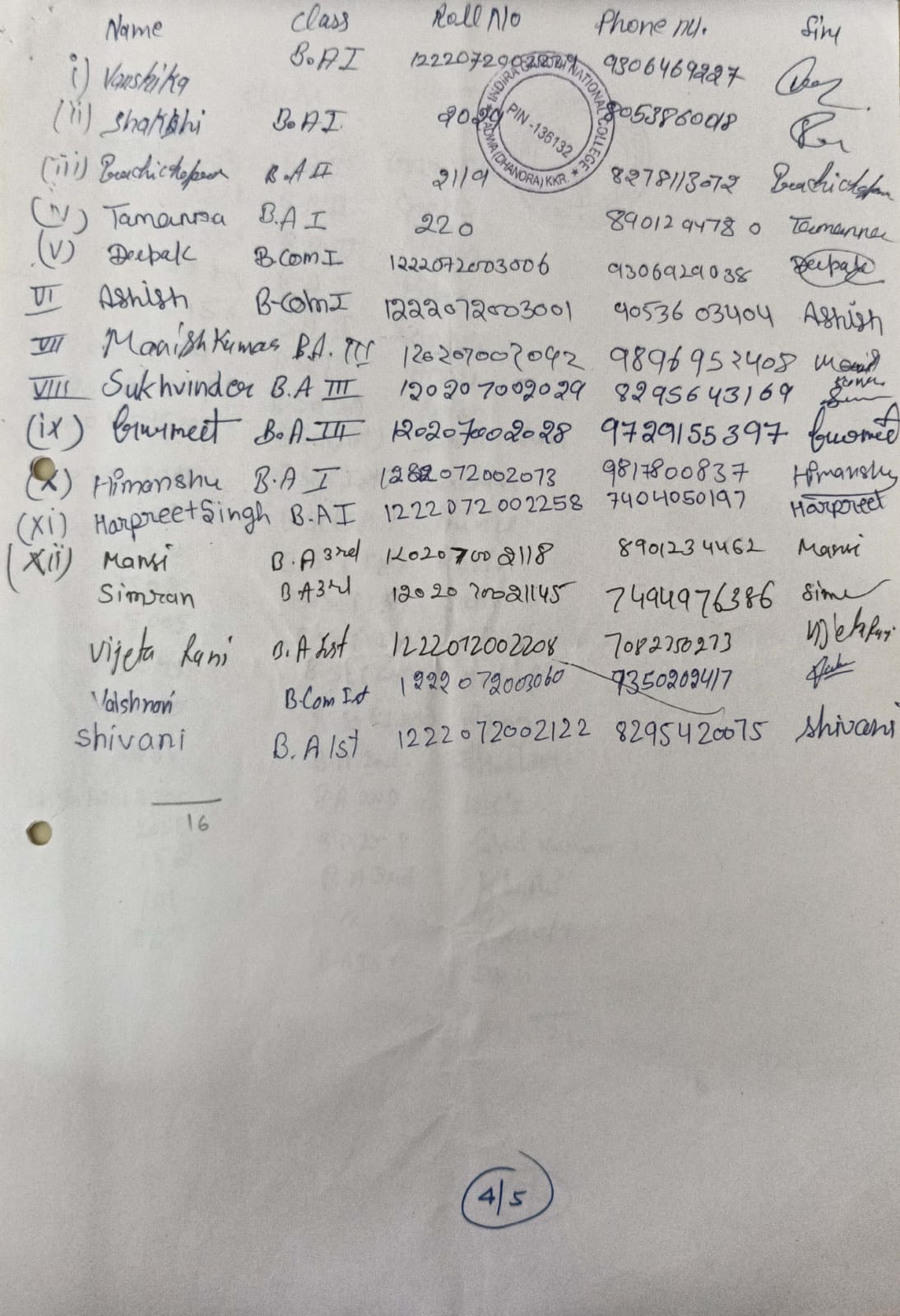 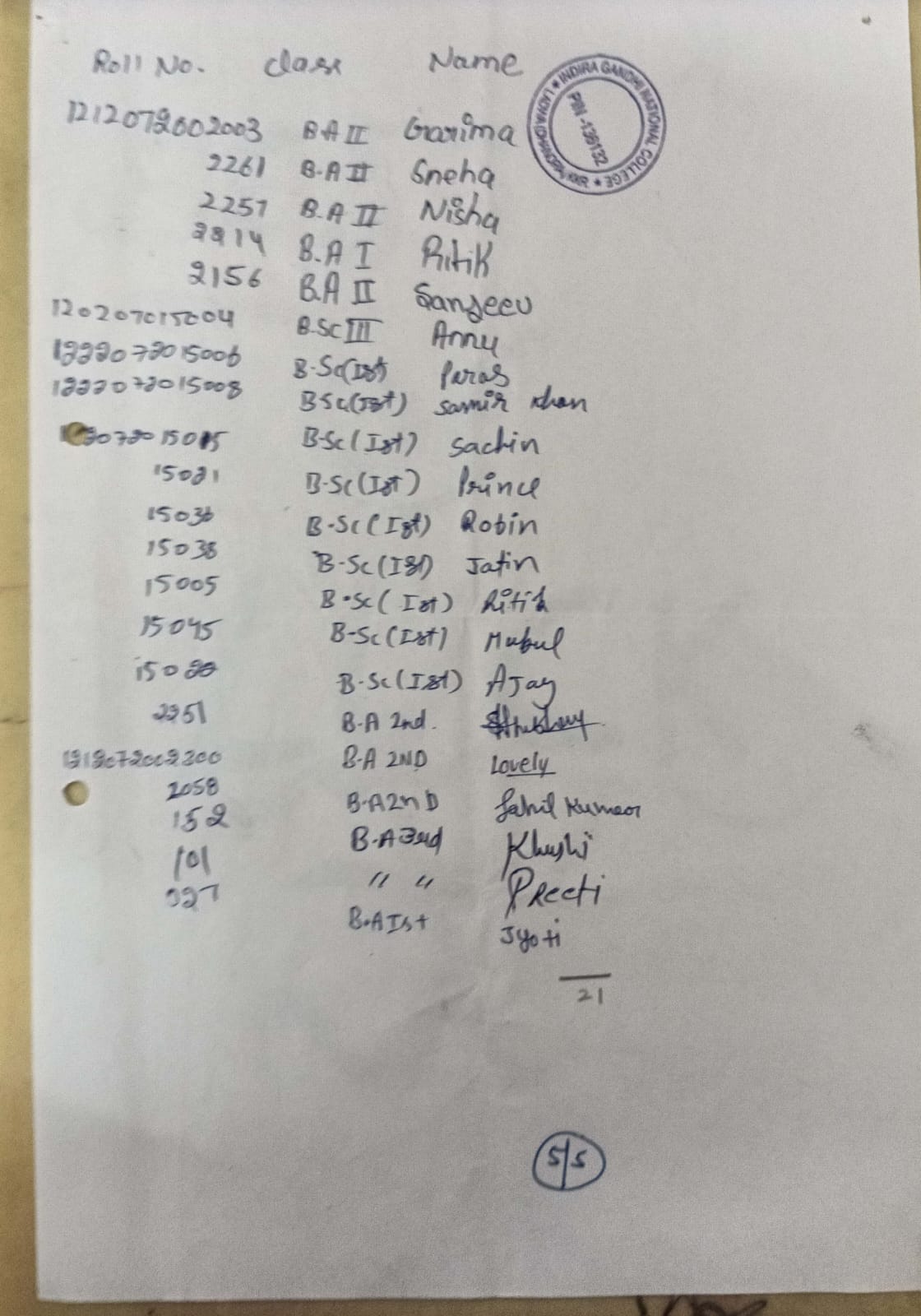 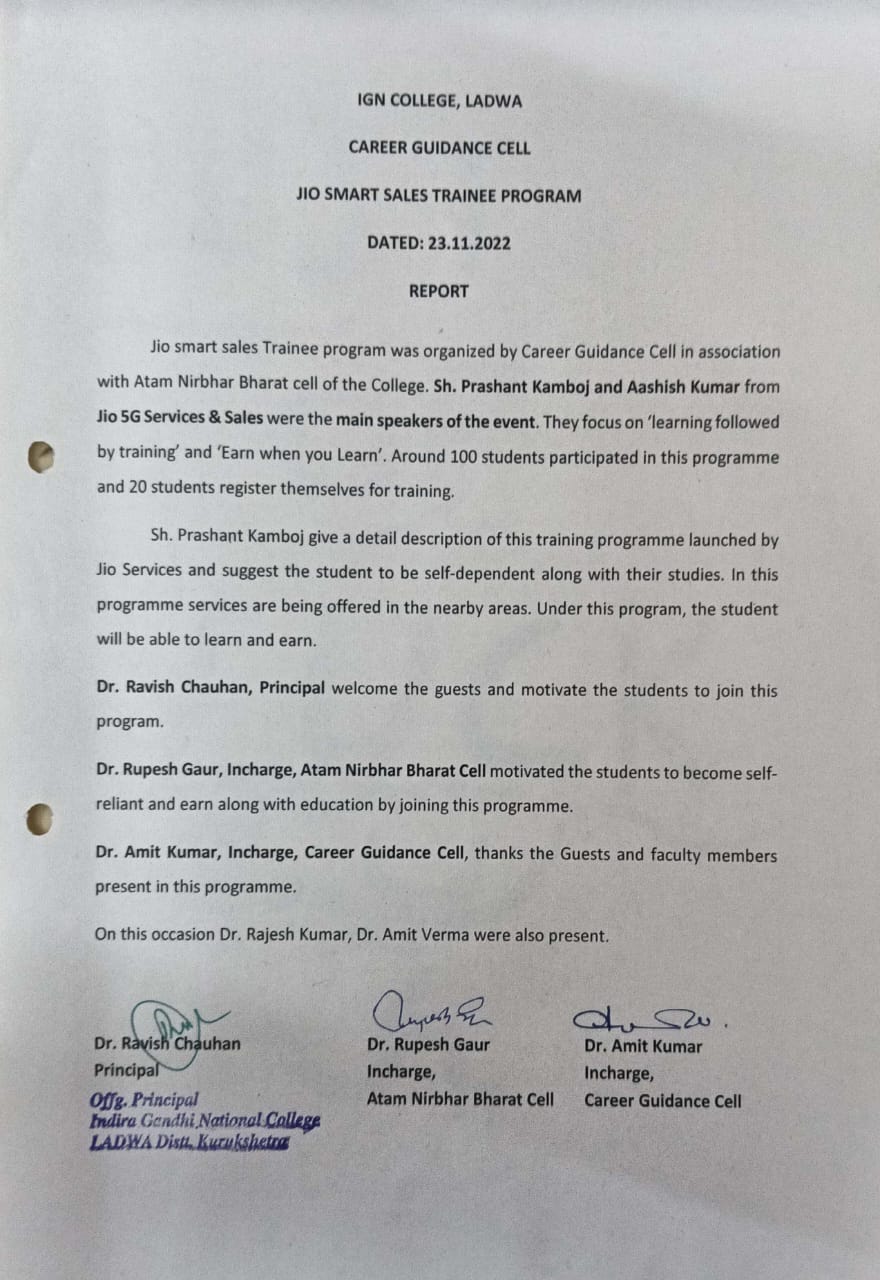 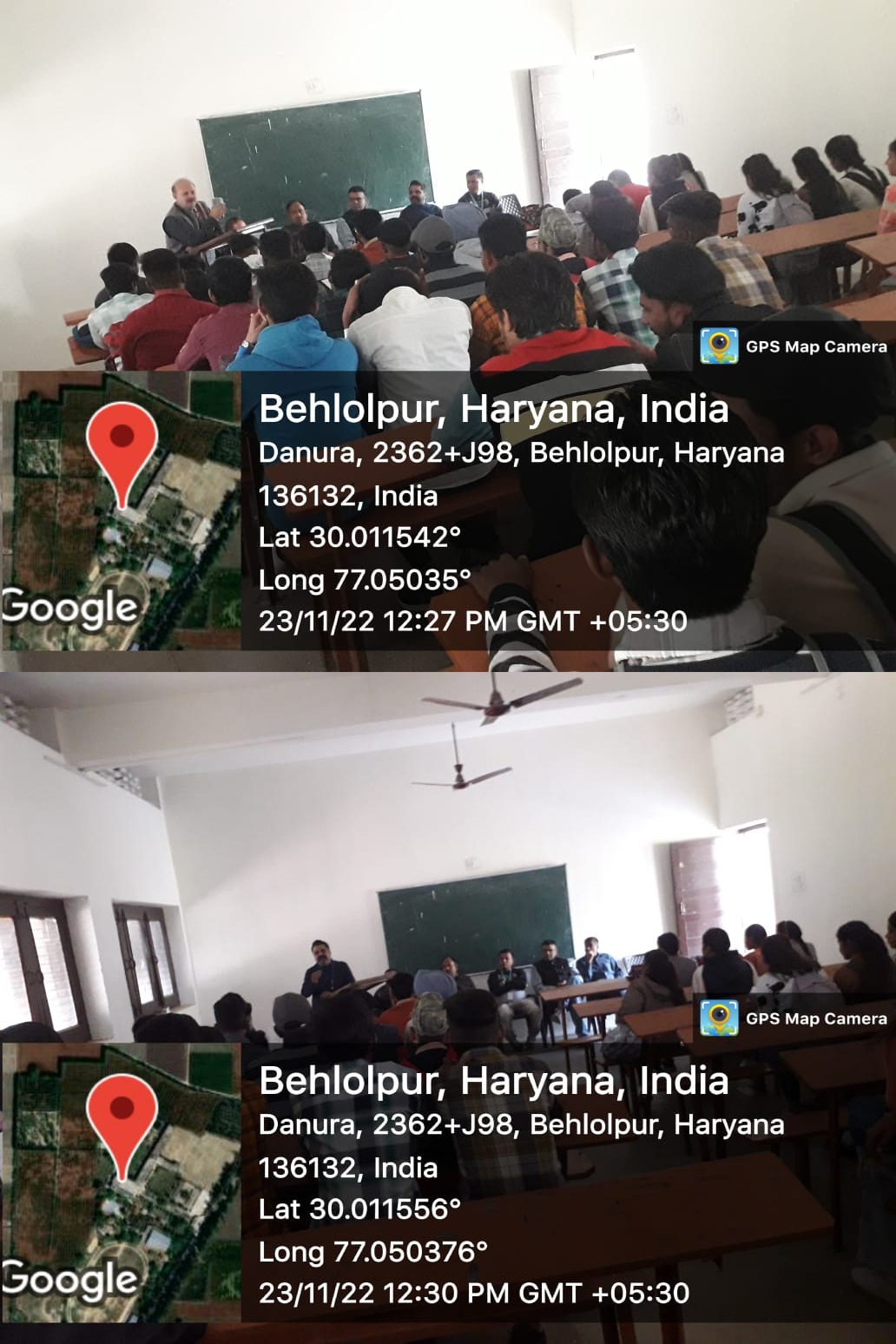 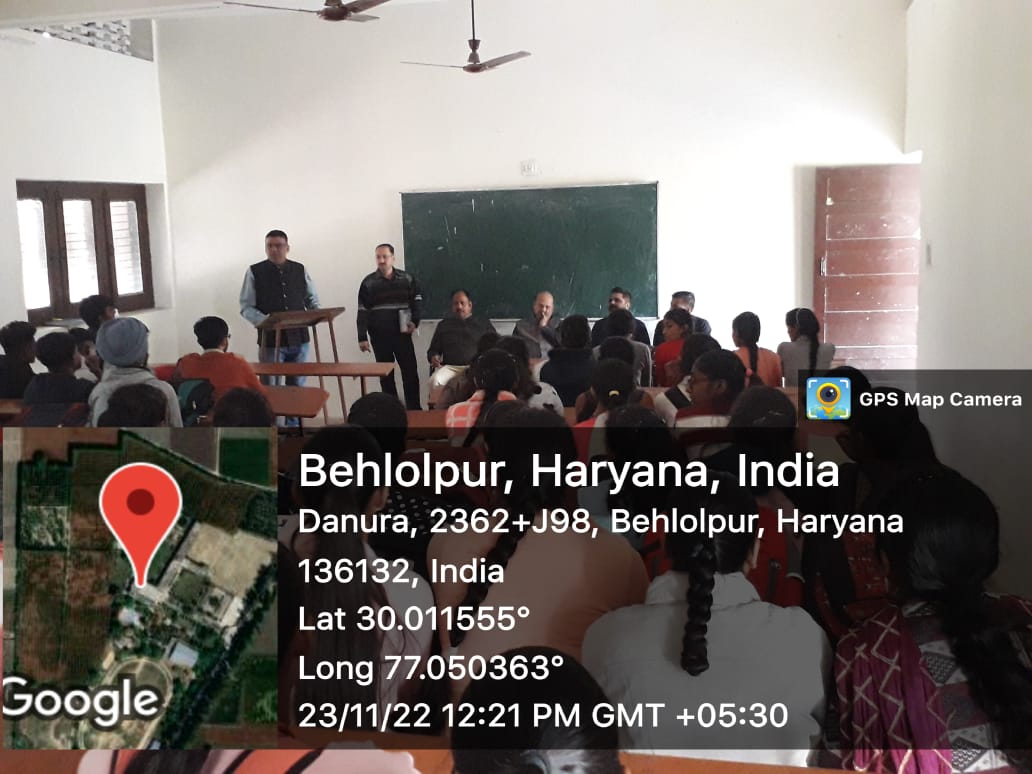 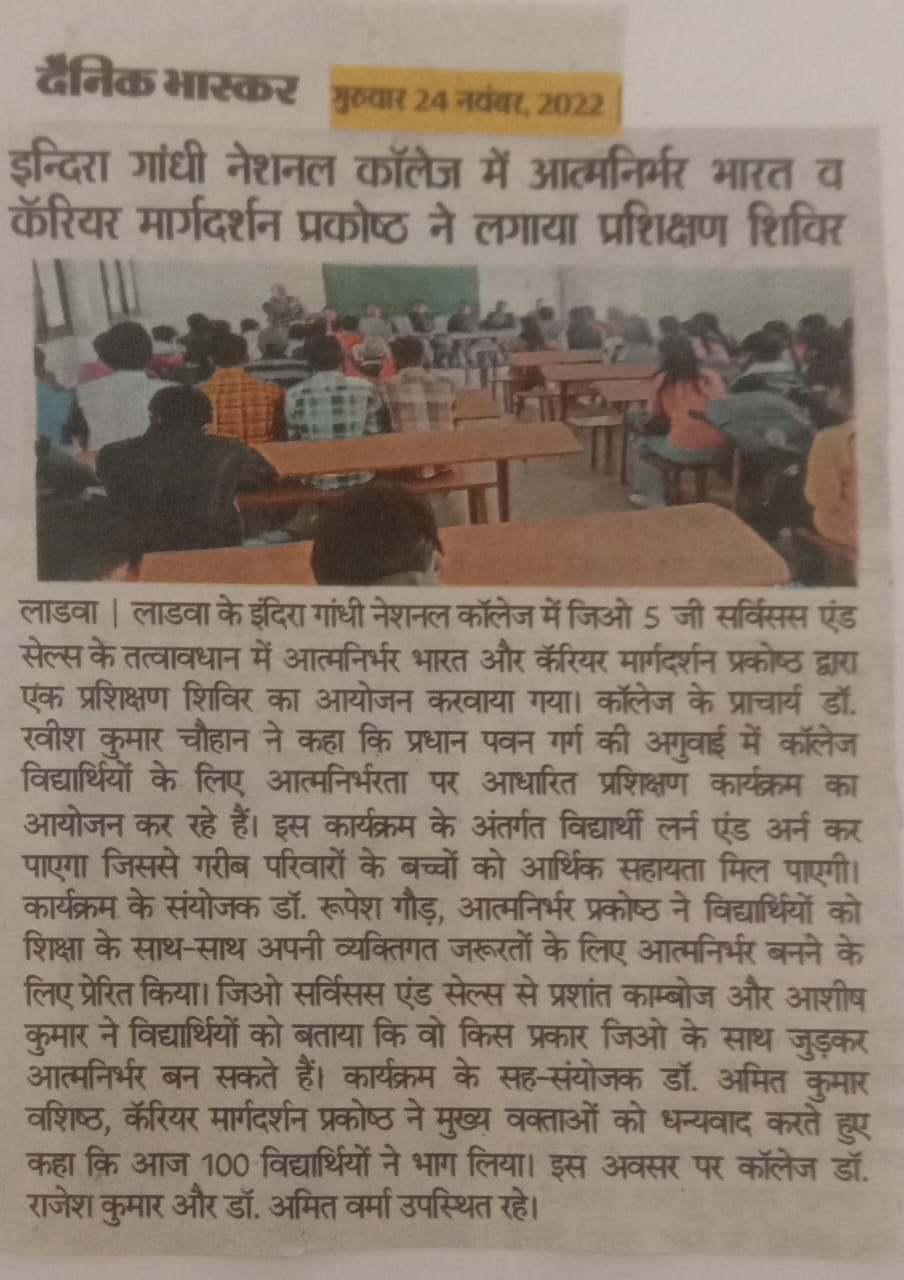 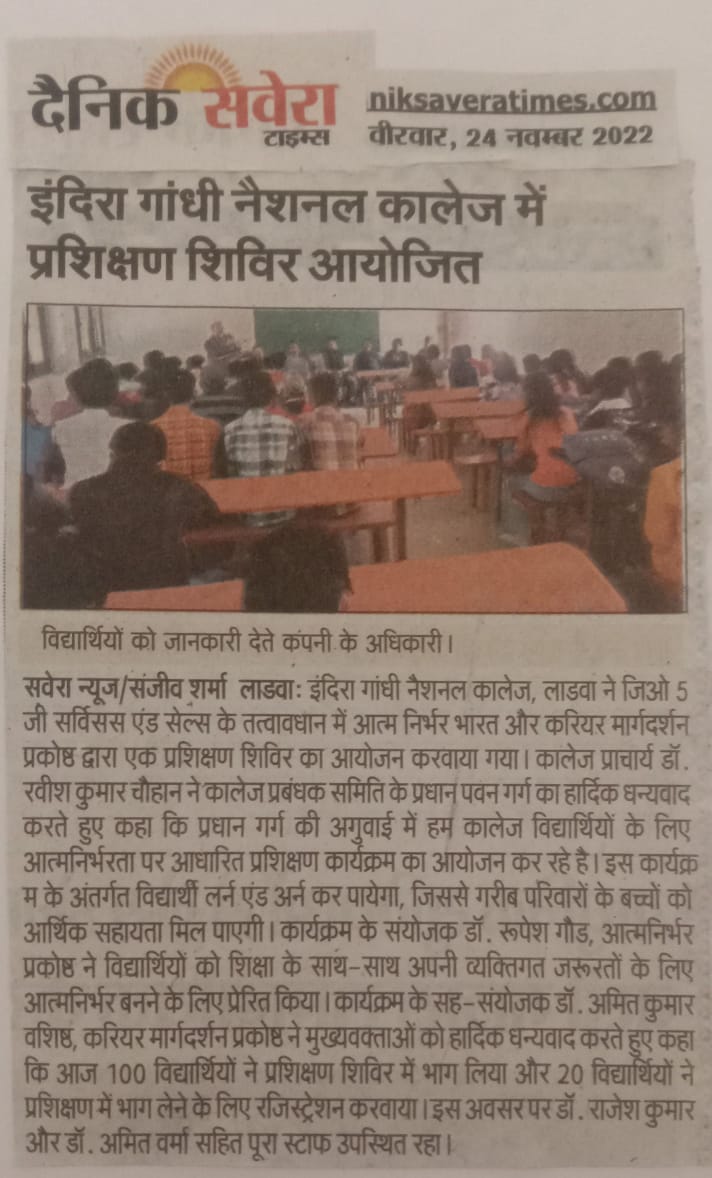 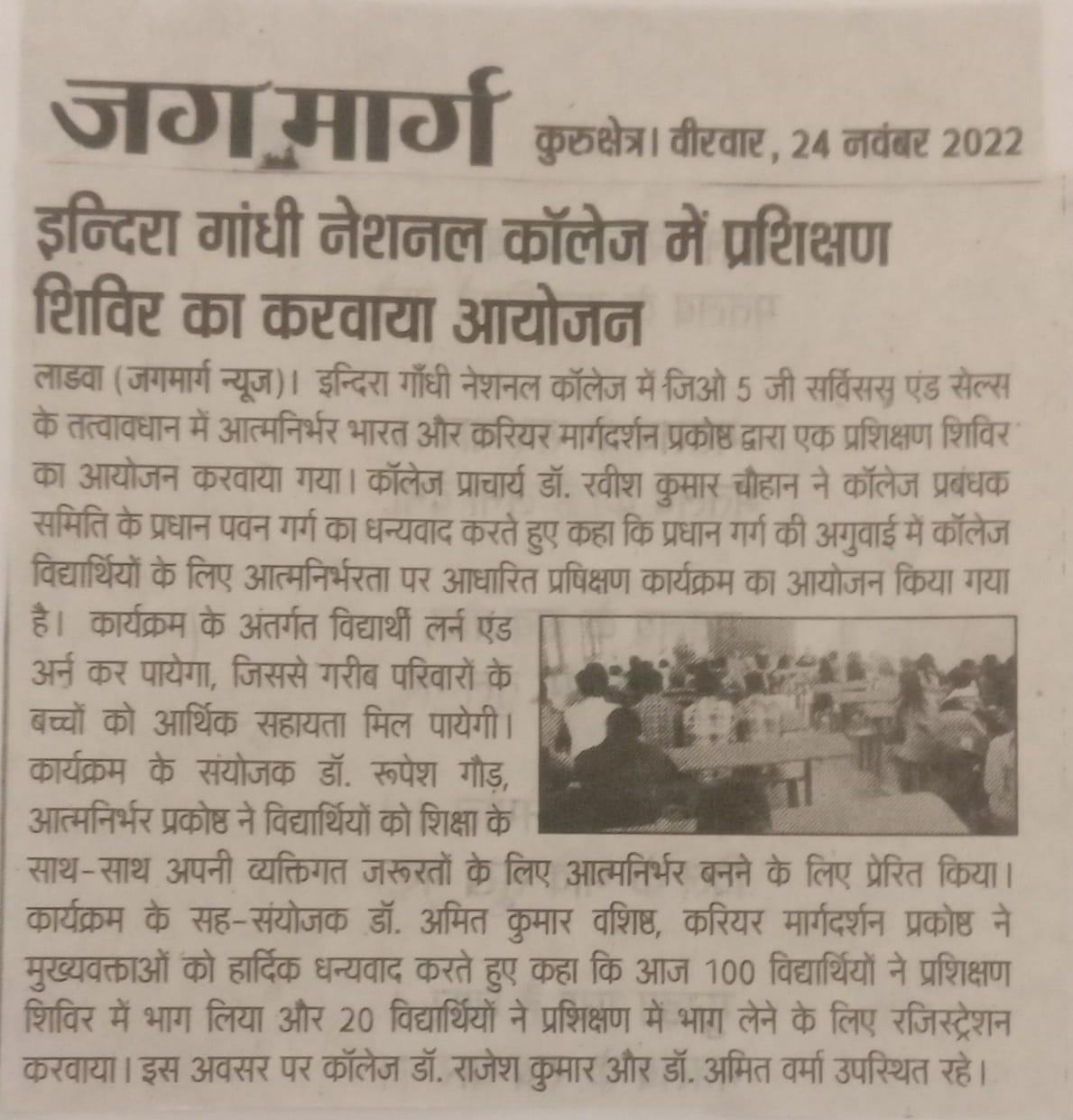 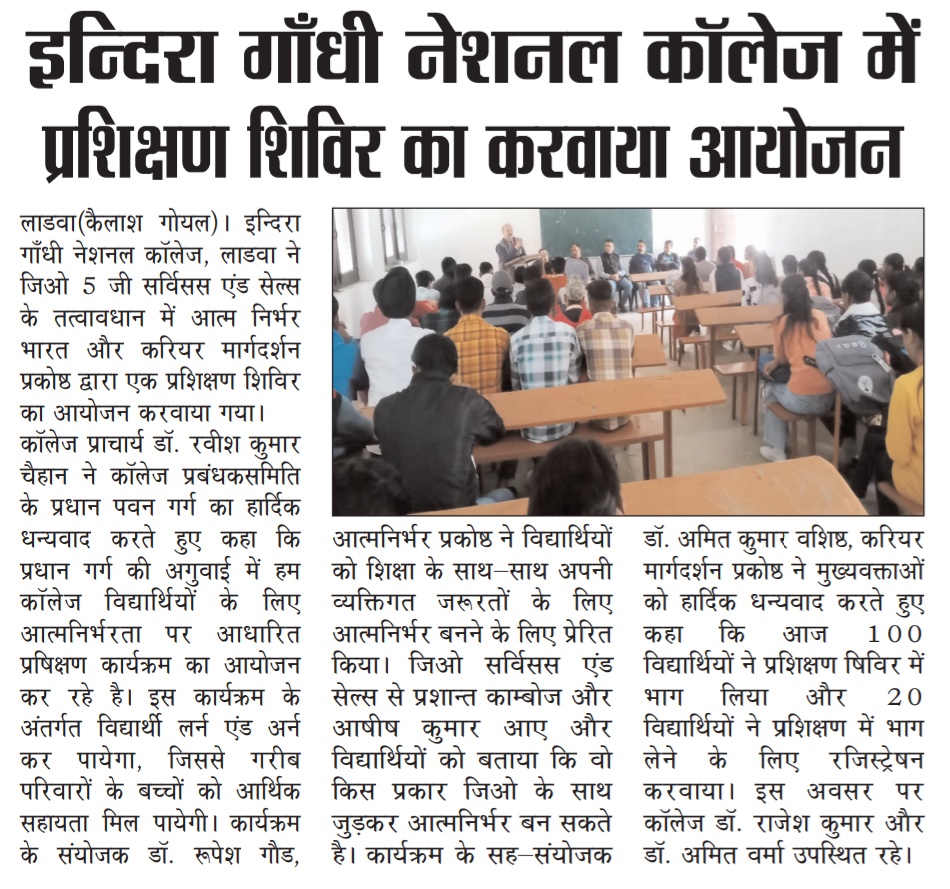 